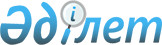 О признании утратившим силу решения Шымкентского городского маслихата от 24 июля 2007 года № 41/413-3c "О дополнительном регламентировании порядка проведения мирных собраний, митингов, шествий, пикетов и демонстраций"Решение Шымкентского городского маслихата Южно-Казахстанской области от 17 марта 2016 года № 58/449-5с      В соответствии с пунктом 2 статьи 40 Закона Республики Казахстан "О нормативных правовых актах" от 24 марта 1998 года городской маслихат РЕШИЛ:

      Признать утратившим силу решение Шымкентского городского маслихата от 24 июля 2007 года № 41/413-3с "О дополнительном регламентировании порядка проведения мирных собраний, митингов, шествий, пикетов и демонстраций" (зарегистрировано в Реестре государственной регистрации нормативных правовых актов за № 14-1-59, опубликовано в газете "Панорама Шымкента" за № 31 от 3 августа 2007 года) и решение Шымкентского городского маслихата от 27 марта 2015 года № 46/331-5с "О внесении изменения и дополнения в решение Шымкентского городского маслихата от 24 июля 2007 года № 41/413-3c "О дополнительном регламентировании порядка проведения мирных собраний, митингов, шествий, пикетов и демонстраций". (Зарегистрировано в реестре государственной регистрации нормативных правовых актов за № 3100, опубликовано в газете "Панорама Шымкент" за № 14 от 3 апреля 2015 года.


					© 2012. РГП на ПХВ «Институт законодательства и правовой информации Республики Казахстан» Министерства юстиции Республики Казахстан
				
      Председатель сессии

      городского маслихата

Б.Салимов

      Секретарь городского маслихата

Н.Бекназаров
